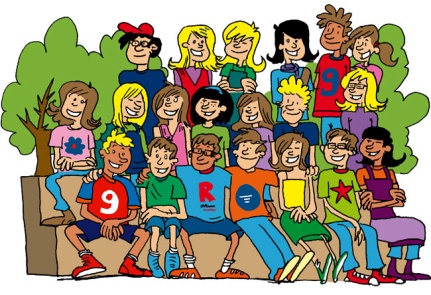 Photos de classeMadame, Monsieur,Votre enfant a participé pendant la semaine du 9 au 13 mars 2015 à la prise des photos de classes. Deux prises de vues ont été réalisées : une première sérieuse, classique, et une deuxième plus « fun ».Les deux photos seront vendues ensemble au prix de 7€.L’Association Sportive du lycée, forte de ses 375 licenciés, se veut aussi diverse et ambitieuse que possible dans ses pratiques et a besoin de pouvoir financer les transports de nos sportifs lycéens, les hébergements lors des championnats de France UNSS,  l’achat de matériel sportif… L’argent récolté grâce à la vente des photos de classes permettra de soutenir toutes ces activités.Ainsi, en plus de s’offrir de beaux souvenirs de ses années lycéennes, tout acheteur des photos participe activement au dynamisme de l’AS de son lycée. Règlement par chèque à l’ordre de l’Association Sportive du Lycée Paul Guérin ou l’appoint en espèces avant le vendredi 24 avril à 12h.Merci de contribuer à la vie de notre AS !L’équipe des enseignants d’EPS Du Lycée Paul Guérin.………………………………………………………………………………………………………………..NOM / PRENOM de l’élève : ………………………………………………………………….. Classe ………………Je commande ……………………… pochettes de ma classe au prix de 7 € la pochette.Je règle par :                  espèces                           chèque à l’ordre de AS Paul GuérinRèglement auprès des professeurs d’EPS (espèces ou chèques) ou à la vie scolaire (chèque uniquement). Prévoir l’appoint si possible.Photos de classeMadame, Monsieur,Votre enfant a participé pendant la semaine du 9 au 13 mars 2015 à la prise des photos de classes. Deux prises de vues ont été réalisées : une première sérieuse, classique, et une deuxième plus « fun ».Les deux photos seront vendues ensemble au prix de 7€.L’Association Sportive du lycée, forte de ses 375 licenciés, se veut aussi diverse et ambitieuse que possible dans ses pratiques et a besoin de pouvoir financer les transports de nos sportifs lycéens, les hébergements lors des championnats de France UNSS,  l’achat de matériel sportif… L’argent récolté grâce à la vente des photos de classes permettra de soutenir toutes ces activités.Ainsi, en plus de s’offrir de beaux souvenirs de ses années lycéennes, tout acheteur des photos participe activement au dynamisme de l’AS de son lycée. Règlement par chèque à l’ordre de l’Association Sportive du Lycée Paul Guérin ou l’appoint en espèces avant le vendredi 24 avril à 12h.Merci de contribuer à la vie de notre AS !L’équipe des enseignants d’EPS Du Lycée Paul Guérin.………………………………………………………………………………………………………………..NOM / PRENOM de l’élève : ………………………………………………………………….. Classe ………………Je commande ……………………… pochettes de ma classe au prix de 7 € la pochette.Je règle par :                  espèces                           chèque à l’ordre de AS Paul GuérinRèglement auprès des professeurs d’EPS (espèces ou chèques) ou à la vie scolaire (chèque uniquement). Prévoir l’appoint si possible.